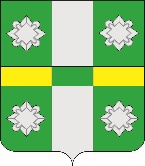 Российская ФедерацияИркутская областьУсольское районное муниципальное образованиеАдминистрацияГородского поселенияТайтурского муниципального образованияПОСТАНОВЛЕНИЕОт 02.09.2020г.								№210р.п. ТайтуркаО начале отопительного сезона 2020-2021 годаВ связи с понижением среднесуточной температуры атмосферного воздуха и окончанием работ по подготовке к отопительному сезону 2019-2020 года, в соответствии с Федеральным законом от 06.10.2003г. №131-ФЗ «Об общих принципах организации местного самоуправления в Российской федерации», руководствуясь ст.ст.6, 23, 46 Устава Тайтурского муниципального образования, администрация городского поселения Тайтурского муниципального образованияПОСТАНОВЛЯЕТ: Руководителю учреждений МКУК «Тайтурской КСК» (Куценко Т.В.), имеющие собственные теплоисточники, установить начало отопительного сезона с 15 сентября 2020 года, с корректировкой на погодные условия. Рекомендовать руководителю предприятия жилищно-коммунального хозяйства ООО «ФАКЕЛ» (Лавику О.И.) начать отопительный сезон с 15 сентября 2020 года с корректировкой на погодные условия.Ведущему специалисту по кадровым вопросам и делопроизводству Бархатовой К.В. опубликовать настоящее решение в газете «Новости» и разместить на официальном сайте администрации городского поселения Тайтурского муниципального образования (www.taiturka.irkmo.ru) в информационно-телекоммуникационной сети «Интернет».Контроль исполнения настоящего постановления возложить на главного специалиста по муниципальному хозяйству (Акудович Е.А.). Подготовил:  главный специалист администрации по муниципальному хозяйству ____________ Е.А. Акудович«___»_________2020 г.Согласовано: ведущий специалист администрации по кадровым вопросам и делопроизводству____________ К.В. Бархатова«___»_________2020 г.Глава городского поселения Тайтурского муниципального образования                                                            С.В. Буяков